N. Circolare vedi segnatura							Oderzo, 15 Settembre 2020Ai Genitori degli alunni dell’Istituto Comprensivo di OderzoOggetto. Calendario scolastico - Orari apertura al pubblico – Assicurazione.Sospensione delle lezioniSi comunicano le sospensioni delle lezioni nel corrente anno scolastico 2020/2021 come disposte dalla Deliberazione della Giunta Regionale Regione del Veneto n. 1051 del 28/7/2020 e dal Consiglio di Istituto del 30/06/2020 e 05/09/2020:07 dicembre 2020 (ponte Immacolata Concezione);dal 24 dicembre 2020 al 06 gennaio 2021 (vacanze natalizie);festività del Santo Patrono il 16 gennaio 2021;dal 15 al 17 febbraio 2021 (carnevale e Mercoledì delle Ceneri);dal 1° aprile al 6 aprile 2021 (vacanze pasquali);Fine attività didattica:  sabato 5 giugno 2021 (scuole primarie e scuola secondaria)mercoledì 30 giugno 2021 (scuole infanzia).Orario apertura al pubblicoSi comunica che da lunedì 21 settembre 2020 gli orari d’apertura al pubblico degli uffici di segreteria saranno i seguenti:AssicurazioneSi comunica che questo Istituto ha aderito al programma assicurativo infortuni+RCT+Tutela Legale con Benacquista assicurazione di Latina, per il triennio 2019/2022.Le condizioni assicurative, la guida dell'assicurato e il quadro sinottico massimali sono consultabili all’albo online sezione “Assicurazioni” al seguente link:https://nuvola.madisoft.it/bacheca-digitale/166/documento/TVIC88400X.Cordiali saluti.    IL DIRIGENTE SCOLASTICODott.ssa Francesca MENEGHEL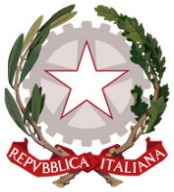 ISTITUTO COMPRENSIVO STATALE DI ODERZO (TV)SCUOLE INFANZIA - SCUOLE PRIMARIE - SCUOLA SECONDARIA 1° GRADO Piazzale Europa 21 – 31046 ODERZO (TV)-  0422/815655   0422/814578E-mail TVIC88400X@Istruzione.it – Posta Certificata: TVIC88400X@pec.istruzione.itC.F. 94141320260 - Cod. Min.:TVIC88400X – SITO: www.icoderzo.edu.itAntimeridianoAntimeridianopomeridianopomeridianodalle orealle oredalle orealle oreLunedì======15.0016.30Martedì07.4012.0008.3013.00======Mercoledì12.0013.0015.0016.30Giovedì07.4008.30======Venerdì07.4012.0008.3013.00======Sabato11.0013.00======Firmato digitalmente da Francesca MENEGHEL
C=IT
O=Istituto Comprensivo Statale di Oderzo 94141320260